Laujar de Andarax  a  Firmado:Ayuntamiento de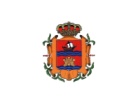 Laujar de AndaraxA rellenar por la AdministraciónAyuntamiento deLaujar de AndaraxDILIGENCIA:Pase el presente documento a:A rellenar por el interesadoA rellenar por el interesadoA rellenar por el interesadoA rellenar por el interesadoA rellenar por el interesadoA rellenar por el interesadoA rellenar por el interesadoA rellenar por el interesadoA rellenar por el interesadoA rellenar por el interesadoA rellenar por el interesadoA rellenar por el interesadoPrimer Apellido:Primer Apellido:Primer Apellido:Segundo Apellido:Segundo Apellido:Segundo Apellido:Nombre:Nombre:D.N.I.:Teléfono:Teléfono:CP.:Calle y Nº:Calle y Nº:Localidad:Provincia:Provincia:Provincia:Medio de Notificación Preferente Elegido:     Medio de Notificación Preferente Elegido:     Medio de Notificación Preferente Elegido:     Medio de Notificación Preferente Elegido:     EXPONE:DOCUMENTOS QUE ACOMPAÑA:DOCUMENTOS QUE ACOMPAÑA:DOCUMENTOS QUE ACOMPAÑA:SOLICITA:SOLICITA: